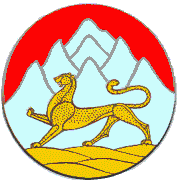 РЕШЕНИЕ СОБРАНИЯ ПРЕДСТАВИТЕЛЕЙМАЛГОБЕКСКОГО СЕЛЬСКОГО ПОСЕЛЕНИЯМОЗДОКСКОГО РАЙОНАРЕСПУБЛИКИ СЕВЕРНАЯ ОСЕТИЯ-АЛАНИЯ№  8                                                                           от 07.04.2021 г.В соответствии с пунктом 8 части 10 статьи 35 Федерального закона от 06.10.2003г. № 131- ФЗ "Об общих принципах организации местного самоуправления в Российской Федерации", Устава муниципального образования Малгобекское  сельское поселение Моздокского района Республики Северная Осетия - Алания,  Собрание представителей Малгобекского сельского поселения,                                                     РЕШИЛО:1. Утвердить Порядок материально-технического и организационного обеспечения деятельности органов местного самоуправления муниципального образования Малгобекского сельское поселение Моздокского района Республики Северная Осетия - Алания согласно приложению.2. Обнародовать настоящее Решение  на официальном стенде  Администрации местного самоуправления Малгобекского сельского поселения по адресу: РСО- Алания, Моздокский район, с. Малгобек, ул.  Советская,33 ,  и разместить  в информационно- коммуникационной сети «интернет»  на официальном сайте  АМС Малгобекского сельского поселения.           3. Контроль за исполнением решения возложить на постоянную депутатскую комиссию Малгобекского сельского поселения.4. Настоящее решение вступает в силу со дня официального опубликования.Глава Малгобекскогосельского поселения                                                        З.М.Кусов               Приложение         к решению Собрания представителей Малгобекского сельского поселения № 8 от 07.04.2021 года Порядок материально-технического и организационного обеспеченияорганов местного самоуправления муниципального образования Малгобекское сельское поселение Моздокского района Республики Северная Осетия - Алания1. Общие положения    1. Порядок материально-технического и организационного обеспечения деятельности органов местного самоуправления муниципального образования Малгобекское сельское поселение (далее -Порядок) разработан в соответствии с Гражданским кодексом Российской Федерации, Бюджетным кодексом Российской Федерации, Федеральным законом от 6 октября 2003 года N 131-ФЗ "Об общих принципах организации местного самоуправления в Российской Федерации", Уставом муниципального образования Малгобекское сельское поселение (далее по тексту – Малгобекское сельское поселение).   2. Настоящий Порядок материально-технического и организационного обеспечения деятельности органов местного самоуправления Малгобекского сельского поселения регулирует материально-техническое и организационное обеспечение деятельности органов местного самоуправления Малгобекского сельского поселения (далее - органов местного самоуправления), а именно: Малгобекского  сельского поселения и  администрации местного  самоуправления  Малгобекского  сельского поселения.     3. Материально-техническое и организационное обеспечение деятельности органов местного самоуправления предназначено для осуществления полноценного и эффективного функционирования органов местного самоуправления в целях решения ими вопросов местного значения, осуществления отдельных государственных полномочий, переданных в установленном порядке, а также должного и качественного исполнения муниципальными служащими и работниками органов местного самоуправления своих обязанностей.         4. Понятия, используемые в настоящем Порядке:       4.1. Под материально-техническим обеспечением деятельности органов местного самоуправления понимается комплекс мер, работ и услуг по обеспечению органов местного самоуправления необходимым оборудованием, материалами, транспортом, зданиями и сооружениями и другими материально-техническими средствами, необходимыми для стабильного и полноценного функционирования органов местного самоуправления.        4.2. Под организационным обеспечением деятельности органов местного самоуправления понимаются действия по подготовке и проведению мероприятий, отнесенных к полномочиям органов местного самоуправления, а также деятельность, направленная на создание полноценных условий для эффективного осуществления органами местного самоуправления своих полномочий.      5. Материально-техническое и организационное обеспечение деятельности органов местного самоуправления осуществляется ими самостоятельно.2. Материально-техническое обеспечение деятельности органов местного самоуправления Малгобекского сельского поселения   1. Материально-техническое обеспечение деятельности органов местного самоуправления осуществляется по следующим направлениям:- безвозмездное пользование муниципальным имуществом (движимым и недвижимым), предназначенным для обеспечения деятельности органов местного самоуправления;- содержание административных зданий, помещений, а также прилегающих к ним территорий, иных имущественных объектов органов местного самоуправления в состоянии, соответствующем противопожарным, санитарным, экологическим и иным, установленным законодательством требованиям;- обеспечение охраны административных зданий и иных имущественных объектов органов местного самоуправления, находящегося в них имущества и служебных документов;- хозяйственно-техническое обеспечение органов местного самоуправления (в том числе уборка служебных и производственных помещений, территорий, прилегающих к административным зданиям, обеспечение необходимым имуществом помещений общего пользования);- обеспечение услугами связи (телефонная стационарная, почтовая, мобильная связь) и доступа к информационным сетям и ресурсам Интернета;- обеспечение органов местного самоуправления мебелью, иными средствами, необходимыми для их стабильного функционирования;- обеспечение компьютерной, копировальной и печатающей техникой, необходимыми для ее работы программными продуктами, комплектующими и расходными материалами;- обеспечение бумагой и канцелярскими принадлежностями, иной продукцией в рамках проводимых органами местного самоуправления мероприятий;- обеспечение бланочной и презентационной продукцией (бланки, грамоты, открытки, призы, сувениры, наградная продукция и т.д.), осуществление подписки на периодические печатные издания;- возмещение расходов, связанных со служебными командировками;- заказ и оплата услуг, связанных с публикацией и размещением официальной информации, сюжетов, репортажей о деятельности органов местного самоуправления в средствах массовой информации;- представительские расходы на прием и обслуживание делегаций, отдельных лиц и проведение официальных мероприятий, определяемые налоговым законодательством Российской Федерации;- иные мероприятия, направленные на обеспечение функционирования органов местного самоуправления.     2. Организация материально-технического обеспечения деятельности Собрания представителей  Малгобекского сельского поселения и администрации местного самоуправления Малгобекского сельского поселения, возлагается на Главу Малгобекского сельского поселения.3. Организационное обеспечение деятельности органов местногосамоуправления Малгобекского сельского поселения     1. Организационное обеспечение деятельности органов местного самоуправления осуществляется по следующим направлениям:- кадровое обеспечение;-  организация и ведение бухгалтерского учета и отчетности;- правовое обеспечение;- организация и сопровождение информационно-коммуникационной инфраструктуры (муниципальной сети передачи данных, доступа к сети Интернет, защиты информации, системного и прикладного программного обеспечения и сопровождения автоматизированных рабочих мест);-  организация делопроизводства и защиты информации, документационное обеспечение в органах местного самоуправления;- архивное обеспечение;-  обеспечение деятельности постоянных и временных комиссий, коллегиальных, совещательных органов, организация личного приема граждан;- организация публичных слушаний, собраний и конференций граждан, форумов, презентаций, "круглых столов", рабочих встреч, семинаров, совещаний;- организация профессиональной переподготовки, повышения квалификации и стажировки муниципальных служащих;-  командировочные расходы;-  представительские расходы;-  страхование;- обеспечение доступа к информации о деятельности органов местного самоуправления;- иные мероприятия, направленные на создание полноценных условий дляэффективного осуществления органами местного самоуправления своих полномочий.    2. Организационное обеспечение деятельности Собрания представителей Малгобекского сельского поселения, администрации местного  самоуправления Малгобекского сельского поселения, главы муниципального образования - Малгобекского сельское поселение по всем вышеуказанным направлениям, осуществляется администрацией местного самоуправления Малгобекского  сельского поселения в пределах установленных действующим законодательством полномочий;     3. Организационное обеспечение деятельности органов местного самоуправления предназначено для осуществления функционирования органов местного самоуправления в целях решения ими вопросов местного значения, отдельных государственных полномочий, переданных в соответствии с федеральным законодательством и законами РСО - Алания.4. Финансирование материально-технического и организационного обеспечения деятельности органов местного самоуправления 
Малгобекского сельского поселения     1.Финансирование материально-технического и организационного обеспечения деятельности органов местного самоуправления осуществляется за счет расходов на их содержание, предусматриваемых в местном бюджете в соответствии с классификацией расходов бюджетов Российской Федерации.       2. Не допускается финансирование расходов на материально-техническое и организационное обеспечение органов местного самоуправления за счет кредитов (займов), полученных от кредитных организаций, других юридических и физических лиц, добровольных взносов (пожертвований) юридических и физических лиц в виде денежных средств и материальных ценностей.  5. Формирование потребностей в материально-техническом и организационном обеспечении деятельности органов местного самоуправления Малгобекского сельского поселения         1. Потребности в материально-техническом и организационном обеспечении деятельности органов местного самоуправления формируются в соответствии с действующим законодательством, муниципальными правовыми актами, доведенным объемом бюджетных ассигнований и учитываются при составлении проекта местного бюджета на очередной финансовый год и плановый период.         2.Потребности в материально-техническом и организационном обеспечении деятельности органов местного самоуправления формируются указанными органами самостоятельно в срок, установленный муниципальным правовым актом, в соответствии с графиком составления проекта решения о бюджете на очередной финансовый год и плановый период, в соответствии с утвержденными нормативами, с учетом численности персонала, его функциональных обязанностей, и учитываются при составлении проекта бюджета на очередной финансовый год и плановый период.6. Ответственность и контроль за материально-техническим и организационным обеспечением деятельности органов местного самоуправления Малгобекского сельского поселения     1. Органы местного самоуправления несут ответственность за нецелевое и не эффективное использование бюджетных средств и предоставленного имущества.     2. Контроль за соблюдением установленного настоящим Порядком материально-технического и организационного обеспечения деятельности органов местного самоуправления, осуществляет представительный орган муниципального образования, в соответствии с законодательством Российской Федерации, РСО- Алания, нормативными правовыми актами Малгобекского сельского поселения.    3. Контроль работ и услуг по материально-техническому и организационному обеспечению, а также контроль целевого и рационального использования бюджетных средств и предоставленного имущества осуществляет финансовое управление администрации местного самоуправления Малгобекского сельского поселения, Управление финансов Моздокского района в пределах установленных полномочий в соответствии с законодательством Российской Федерации, законодательством РСО Алания.7. Заключительные положения     1.Вопросы, связанные с материально-техническим обеспечением деятельности субъектов правоотношений, определённых частью 2 статьи 1 настоящего Порядка, не урегулированные настоящим Порядком, регулируются в соответствии с действующим законодательством Российской Федерации, законодательством РСО - Алания, Уставом муниципального образования - Малгобекское сельское поселение, муниципальными правовыми актами.Об утверждении Порядка материально- технического и организационногообеспечения деятельности органов местного самоуправления муниципального образования Малгобекское сельское поселение 